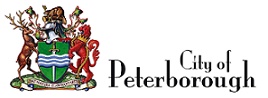 General Committee MinutesCouncil Chambers, City HallOpening of MeetingThe General Committee meeting was called to order at 6:00 p.m. in the Council Chambers, City Hall.Thirty Seconds of ReflectionNational AnthemCouncil recognized Mr. Seabrooke's tenure with the City and thanked him for his service.Adoption of minutes:Moved by Councillor WrightThat the minutes of the meetings of General Committee held on April 8 and 23, 2019 be approved.Carried
Disclosure of Pecuniary InterestNo members made any disclosures at this time.Consent Agenda Moved by Councillor PappasThat items 10.a, 11.a and 11.b be approved as part of the Consent Agenda.Carried
Updates to Schedule of Meetings
Report CLSCLK19-013Moved by Councillor PappasThat Council approve the recommendation outlined in Report CLSCLK19-013, dated May 6, 2019, of the City Clerk, as follows:That the amendments to the schedule of meetings of Council, attached as Appendix A to Report CLSCLK19-013, be approved.  
CarriedAcquisition of Lands from Trent University for the Rotary Trail
Report IPSRE19-006Moved by Councillor PappasThat Council approve the recommendations outlined in Report IPSRE19-006, dated May 6, 2019 of the Commissioner of Infrastructure and Planning Services, as follows:That the Commissioner of Infrastructure and Planning Services, in consultation with the City Solicitor, be authorized to execute such agreements and documents as necessary to permit the City to acquire, for nominal consideration, lands from Trent University, which are described as Part of Lot 6, Concession 10, formerly in the Township of Douro, now in the City of Peterborough, being designated as Parts 1 and 2 on Reference Plan 45R-16770.b)	That in the event that the City elects to no longer use the Lands for the purpose of a recreational trail, that the Lands be re-conveyed to Trent University, for nominal consideration, at Trent’s option.CarriedParking Restrictions on Rosedale Avenue
Report IPSTR19-007Moved by Councillor PappasThat Council approves the recommendations outlined in Report USTR19-007 dated May 6, 2019, of the Commissioner of Infrastructure and Planning Services, as follows:That Calendar Parking and a one hour parking restriction be implemented on both sides of Rosedale Avenue, from Weller Street to Hopkins Avenue.That a By-law be approved to amend the appropriate Schedules and Articles of Parking By-law 09-136 to authorize implementation of Recommendation a).CarriedPublic Meeting under the Planning ActZoning By-law Amendment for 356 London StreetReport IPSPL19-019The Mayor as Chair of the Planning Portfolio assumed the Chair.Ken Hetherington, Chief of Planning, provided an overview of the application.Judy Jordan, 583 Downie Street spoke in opposition to the application.No one spoke in support of the application. Moved by Councillor PappasThat Council approve the recommendations outlined in Report IPSPL19-019 dated May 6, 2019, of the Commissioner of Infrastructure and Planning Services, as follows:a) 	That Section 3.9, Exceptions of Zoning By-law 1997-123 be amended to add Exception .327 which identifies site specific regulations, including setbacks from Downie Street and London Street, in accordance with Exhibit ‘C’ attached to Report IPSPL19-019; andb) 	That the zoning of the lands known as 356 London Street be amended from R.1 – Residential District to R.2-327 – Residential District in the City of Peterborough Zoning By-law #97-123 in accordance with Exhibit ‘D’ attached to Report IPSPL19-019.CarriedPresentationsCouncillor Beamer assumed the Chair.Otonabee Region Conservation Authority Presentation Report CLSCLK19-012Dan Marinigh, CAO/Trasurer, ORCA made a presentation.Moved by Mayor TherrienThat Council approve the recommendation outlined in Report CLSCLK19-012 dated May 6, 2019, of the City Clerk, as follows:That the presentation from the Otonabee Region Conservation Authority be received for information.Carried
PKED 2019 Business Plan and First Quarter MetricsReport PKED19-002Rhonda Keenan, President and CEO, Peterborough and the Kawarthas Economic Development, made a presentation.Moved by Councillor BaldwinThat Council approve the recommendation outlined in Report PKED19-002 dated May 6, 2019 of the Board Chair and President & CEO of Peterborough & the Kawarthas Economic Development, as follows:That Report PKED19-002 and supporting presentation, providing the Peterborough & the Kawarthas Economic Development 2019 Business Plan & First Quarter Metrics be received for information.Carried Request to Provide Update on the Transportation Master PlanReport IPSTR19-003Moved by Councillor PappasThat Council approve the recommendations outlined in Report IPSTR19-003 dated May 6, 2019, of the Commissioner of Infrastructure and Planning Services, as follows:That the presentation and Report IPSTR19-003 be received for information.a) 	That staff be directed to begin a Transportation Master Plan b) 	That a report on the Terms of Reference for this study be presented to Council no later than Dec 2019c) 	That staff present the findings of the Transportation Master Plan to Council no later than Nov. 2021.CarriedThe Chair called a vote on Council's interest to hear the staff presentation. This item was lost.Other BusinessCouncillor Riel advised that there would be an Ashburnham Ward meeting held on Tuesday, May 7, 2019.Public Health ResolutionMoved by Councillor ClarkeThe City of Peterborough believes:a) 	That public health is an investment, not a cost;b)	That the ability to respond to local health issues relies on the expertise and 24/7 accessibility of local public health;c) 	That our local public health is a primary defender of our local food and water supplyd) 	That our local public health is our front line in the war against opioidsTherefore, the City of Peterborough stands united in its support of strong and local public health and with respect to what was intended as well-meaning and cost efficient, calls upon the provincial government to delay and proposed disruption of our local public health system until a more comprehensive evaluation and consultation can be conducted. As such, any restructuring of Ontario’s public health governance and delivery should;Ensure that any proposed amalgamation is acceptable to the “obligated municipalities; andSupport a “made-in-Peterborough” solution that would maximize local representation and accountability, while ensuring responsive, timely and effective public health oversight by a Medical Officer of Health and his/her staff; andThat this resolution be sent to the Premier, Minister of Health and Long Term Care and regional MPP's.CarriedSymposium on the Opiod CrisisMoved by Councillor ClarkeThat staff be directed to invite Dr. Salvaterra, Medical Officer of Health for Peterborough and Deputy Police Chief Farquharson, to speak to City and County Councils and interested members of the public at a symposium on the opioid crisis, followed by a panel discussion.CarriedRepairs to Simcoe StreetMoved by Councillor PappasAs part of the 2020 Budget process, staff report back on options to repair Simcoe Street, in proximity to the Bus Station.CarriedAdjournmentMoved by Councillor PappasThat this meeting of General Committee adjourn at 8:03 p.m.Carried
John Kennedy, City ClerkCouncillor Beamer, ChairMay 6, 2019Present:Councillor AkapoPresent:Councillor BaldwinPresent:Councillor Beamer, ChairPresent:Councillor ClarkePresent:Councillor ParnellPresent:Councillor PappasPresent:Councillor RielPresent:Mayor TherrienPresent:Councillor VassiliadisPresent:Councillor WrightPresent:Councillor Zippel
Staff:Sandra Clancy, Chief Administrative OfficerStaff:Cynthia Fletcher, Commissioner of Infrastructure and Planning ServicesStaff:Richard Freymond, Commissioner of Corporate and Legislative ServicesStaff:Ken Hetherington, Chief of PlanningStaff:John Kennedy, ClerkStaff:David Potts, City Solicitor/Manager of Legal ServicesStaff:Allan Seabrooke, Commissioner of Community ServicesStaff:Brendan Wedley, Manager of Communication Services